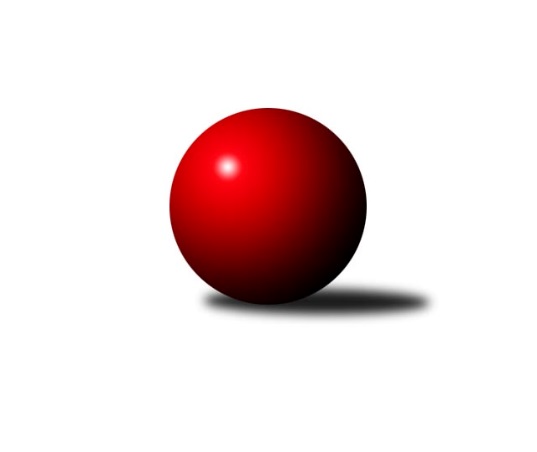 Č.15Ročník 2022/2023	1.2.2023Nejlepšího výkonu v tomto kole: 1744 dosáhlo družstvo: So. Chýnov BOP Tábor 2022/2023Výsledky 15. kolaSouhrnný přehled výsledků:Sp. Soběslav B	- Loko Tábor D	5:1	1400:1252	5.0:3.0	31.1.So. Chýnov B	- So. Chotoviny D	4:2	1744:1717	5.0:3.0	1.2.KK Hilton C	- Loko Tábor C	4:2	1655:1636	4.0:4.0	1.2.Tabulka družstev:	1.	KK Hilton C	15	10	1	4	56.5 : 33.5 	67.0 : 53.0 	 1567	21	2.	So. Chotoviny D	15	9	1	5	57.0 : 33.0 	72.0 : 48.0 	 1584	19	3.	Loko Tábor C	14	8	0	6	49.0 : 35.0 	69.5 : 42.5 	 1587	16	4.	So. Chýnov B	14	7	2	5	47.0 : 37.0 	60.5 : 51.5 	 1582	16	5.	Sp. Soběslav B	14	6	2	6	38.5 : 45.5 	48.5 : 63.5 	 1495	14	6.	Loko Tábor D	14	0	0	14	10.0 : 74.0 	26.5 : 85.5 	 1393	0Podrobné výsledky kola:	 Sp. Soběslav B	1400	5:1	1252	Loko Tábor D	Pavel Reichel	 	 166 	 188 		354 	 2:0 	 321 	 	157 	 164		Viktorie Lojdová	Vojtěch Křivan	 	 160 	 157 		317 	 1:1 	 290 	 	162 	 128		Pavla Krejčová	Jana Křivanová *1	 	 170 	 215 		385 	 2:0 	 273 	 	129 	 144		Pavlína Fürbacherová	Vladimír Křivan	 	 169 	 175 		344 	 0:2 	 368 	 	186 	 182		Monika Havránkovározhodčí: Martina Votrubovástřídání: *1 od 51. hodu Josef SchleissNejlepší výkon utkání: 385 - Jana Křivanová	 So. Chýnov B	1744	4:2	1717	So. Chotoviny D	Vendula Burdová	 	 240 	 236 		476 	 2:0 	 393 	 	185 	 208		Lucie Lišková	Karolína Roubková	 	 222 	 191 		413 	 1:1 	 451 	 	205 	 246		Michal Nový	Jiří Šalát	 	 222 	 201 		423 	 0:2 	 468 	 	226 	 242		Miloš Filip	Vlastimil Novák	 	 213 	 219 		432 	 2:0 	 405 	 	203 	 202		Miroslav Vackorozhodčí: Oldřich RoubekNejlepší výkon utkání: 476 - Vendula Burdová	 KK Hilton C	1655	4:2	1636	Loko Tábor C	Václav Gabriel	 	 209 	 211 		420 	 1:1 	 414 	 	219 	 195		David Dvořák	Stanislav Ťoupal	 	 210 	 202 		412 	 0:2 	 433 	 	227 	 206		Ondřej Novák	Miroslav Kovač	 	 210 	 197 		407 	 1:1 	 412 	 	205 	 207		Ctibor Cabadaj	Jiří Vitha	 	 209 	 207 		416 	 2:0 	 377 	 	187 	 190		Josef Macháčekrozhodčí: Dušan JelínekNejlepší výkon utkání: 433 - Ondřej NovákPořadí jednotlivců:	jméno hráče	družstvo	celkem	plné	dorážka	chyby	poměr kuž.	Maximum	1.	Ondřej Novák 	Loko Tábor C	445.43	301.9	143.5	5.2	5/5	(507)	2.	Stanislav Ťoupal 	KK Hilton C	430.16	297.8	132.3	7.5	5/5	(492)	3.	Miloš Filip 	So. Chotoviny D	425.90	294.7	131.2	5.1	5/5	(468)	4.	Jiří Vitha 	KK Hilton C	419.72	294.6	125.1	6.6	5/5	(481)	5.	Vlastimil Novák 	So. Chýnov B	414.00	291.7	122.3	7.9	5/5	(451)	6.	Jiří Šalát 	So. Chýnov B	398.58	288.0	110.6	12.6	4/5	(433)	7.	Karel Trpák 	So. Chýnov B	396.50	277.9	118.6	11.3	4/5	(416)	8.	Ctibor Cabadaj 	Loko Tábor C	396.04	284.0	112.0	12.3	4/5	(429)	9.	Miroslav Vacko 	So. Chotoviny D	393.45	286.6	106.9	12.4	5/5	(441)	10.	Jaroslava Nohejlová 	So. Chotoviny D	392.60	269.3	123.3	9.8	5/5	(430)	11.	Jana Křivanová 	Sp. Soběslav B	391.56	275.9	115.7	12.0	5/5	(450)	12.	Karolína Roubková 	So. Chýnov B	391.23	273.2	118.1	9.8	5/5	(472)	13.	Vladimír Křivan 	Sp. Soběslav B	388.97	281.9	107.1	11.6	5/5	(440)	14.	Monika Havránková 	Loko Tábor D	387.10	272.6	114.5	11.5	5/5	(438)	15.	Miroslav Kovač 	KK Hilton C	383.53	273.3	110.2	11.5	4/5	(459)	16.	Jarmil Kylar 	KK Hilton C	382.94	272.8	110.1	12.6	5/5	(427)	17.	Věra Návarová 	So. Chýnov B	378.27	267.3	111.0	12.4	5/5	(435)	18.	Pavel Reichel 	Sp. Soběslav B	378.03	271.6	106.5	13.7	5/5	(393)	19.	Josef Macháček 	Loko Tábor C	376.57	276.4	100.2	14.8	4/5	(401)	20.	Jan Krákora 	KK Hilton C	375.90	275.3	100.6	15.4	5/5	(431)	21.	Lucie Lišková 	So. Chotoviny D	367.82	266.4	101.4	14.7	5/5	(426)	22.	Viktorie Lojdová 	Loko Tábor D	357.50	265.5	92.0	15.0	4/5	(386)	23.	Vojtěch Křivan 	Sp. Soběslav B	353.58	250.1	103.5	14.6	4/5	(386)	24.	Pavlína Fürbacherová 	Loko Tábor D	347.93	253.3	94.6	14.5	5/5	(407)	25.	Kateřina Smolíková 	Sp. Soběslav B	338.56	250.4	88.2	17.6	4/5	(377)	26.	Pavla Krejčová 	Loko Tábor D	322.75	233.9	88.9	18.9	5/5	(382)		Vendula Burdová 	So. Chýnov B	476.00	321.0	155.0	5.0	1/5	(476)		Zdeněk Samec 	Loko Tábor C	437.75	294.5	143.3	5.5	3/5	(471)		Michal Nový 	So. Chotoviny D	428.33	297.8	130.6	9.7	3/5	(451)		Zuzana Mihálová 	Loko Tábor C	410.50	266.5	144.0	5.0	2/5	(417)		Josef Schleiss 	Sp. Soběslav B	379.00	274.0	105.0	12.0	1/5	(379)		Blanka Roubková 	So. Chýnov B	377.50	282.0	95.5	20.0	1/5	(380)		Ladislav Maroušek 	KK Hilton C	374.67	265.5	109.2	13.5	3/5	(426)		David Dvořák 	Loko Tábor C	373.83	274.3	99.6	13.5	3/5	(414)		Vojtěch Polák 	Loko Tábor C	360.00	247.0	113.0	17.0	1/5	(360)		Václav Gabriel 	KK Hilton C	356.75	261.3	95.5	17.8	2/5	(420)		Zdeněk Pech 	KK Hilton C	347.28	250.4	96.8	17.3	3/5	(365)		Ladislav Šmejkal 	So. Chotoviny D	343.00	236.0	107.0	13.0	1/5	(343)		Zdeněk Vít 	Loko Tábor C	340.40	246.4	94.0	16.2	2/5	(384)		Martina Sedláčková 	Loko Tábor D	294.33	221.5	72.9	24.7	3/5	(349)Sportovně technické informace:Starty náhradníků:registrační číslo	jméno a příjmení 	datum startu 	družstvo	číslo startu26995	Vojtěch Křivan	31.01.2023	Sp. Soběslav B	4x
Hráči dopsaní na soupisku:registrační číslo	jméno a příjmení 	datum startu 	družstvo	Program dalšího kola:16. kolo7.2.2023	út	17:00	Sp. Soběslav B - So. Chýnov B	8.2.2023	st	17:00	So. Chotoviny D - Loko Tábor C	8.2.2023	st	17:00	KK Hilton C - Loko Tábor D	Nejlepší šestka kola - absolutněNejlepší šestka kola - absolutněNejlepší šestka kola - absolutněNejlepší šestka kola - absolutněNejlepší šestka kola - dle průměru kuželenNejlepší šestka kola - dle průměru kuželenNejlepší šestka kola - dle průměru kuželenNejlepší šestka kola - dle průměru kuželenNejlepší šestka kola - dle průměru kuželenPočetJménoNázev týmuVýkonPočetJménoNázev týmuPrůměr (%)Výkon2xVendula BurdováChýnov B4762xVendula BurdováChýnov B115.6347612xMiloš FilipChotoviny D46812xMiloš FilipChotoviny D113.684685xMichal NovýChotoviny D45111xOndřej NovákLok. Tábor C109.6643310xOndřej NovákLok. Tábor C4334xMichal NovýChotoviny D109.554517xVlastimil NovákChýnov B4324xMonika HavránkováTábor106.93685xJiří ŠalátChýnov B4231xVáclav GabrielSezimák C106.37420